Umowa Adopcyjna Kota nrZawarta w dniu  pomiędzy:Oddającym do adopcji:a Adoptującym:Imię i Nazwisko: PESEL: Seria i nr dowodu osobistego: Adres zameldowania: Adres zamieszkania: Województwo: Telefon kontaktowy oraz adres e-mail: Warunki umowy : Przyjmując kota pod swój dach świadomy odpowiedzialności za jego życie, zobowiązuję się:Nie oddać ani nie sprzedać kota osobom trzecim. Jeśli z jakiś względów nie będę mógł zatrzymać kota, zawiadomię Oddającego do adopcji. Zapewnić opiekę w hotelu dla zwierząt w razie mojego wyjazdu, urlopu , hospitalizacji itd.Traktować kota zgodnie z Ustawą o ochronie zwierząt.Powiadomić oddającego do adopcji w razie poważnej choroby, zaginięcia lub śmierci zwierzęcia.Zapewnić zwierzęciu odpowiednie wyżywienie, czystą wodę, ciepłe schronienie.Zabezpieczyć okna i drzwi, znajdujące się powyżej poziomu parteru, aby zapobiec wypadnięciu zwierzęcia.Zapewnić wyposażenie niezbędne dla kota: zamykany transporter na czas podróży i wizyt u weterynarza, kuwetę, żwirek.Nie poddawać kota eksperymentom medycznym ani żadnym innym.Wysterylizować/Wykastrować zwierzę kiedy osiągnie dojrzałość płciową Zapewnić kotu opiekę weterynaryjną (szczepienia okresowe, odrobaczanie oraz inne zabiegi profilaktyczne zgodnie z zaleceniami lekarza weterynarii).W najdogodniejszy sposób (list, e-mail, telefon) udzielać informacji o zwierzęciu Oddającemu do adopcji, szczególnie w pierwszych dniach pobytu kota w nowym domu.W przypadku stwierdzenia złamania warunków umowy, oddający do adopcji ma prawo natychmiast odebrać zwierzę. W przypadku aktów łamania istotnych postanowień niniejszej umowy, noszących znamiona czynu zbrodniczego, Oddający do adopcji, działając na podstawie art. 304 1. Kodeksu Postępowania Karnego, zawiadomi organy ścinania o popełnieniu przestępstwa.Umowa dotyczy adopcji kota o tymczasowym imieniu: Wiek: ;  Waga ciała: Płeć: Rasa: ; Sierść: Umaszczenie: Znaki szczególne: Sterylizacja / Kastracja: Odrobaczanie: Zwalczanie ektopasożytów: Test FeLV + FIV (w kierunku wirusa białaczki): Szczepienia p/ chorobom zakaźnym: Szczepienia p/ wściekliźnie: Implantacja mikrochipem (mikrochip wszczepiany jest po lewej stronie szyi, wszelkie iniekcje wykonywać po stronie prawej): BAZA KOTÓW IMPLANTOWANYCH MIKROCHIPEM: www.safe-animal.euPaszport PL: podpis osoby oddającej kota:			podpis osoby adoptującej kota: 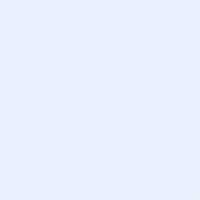 